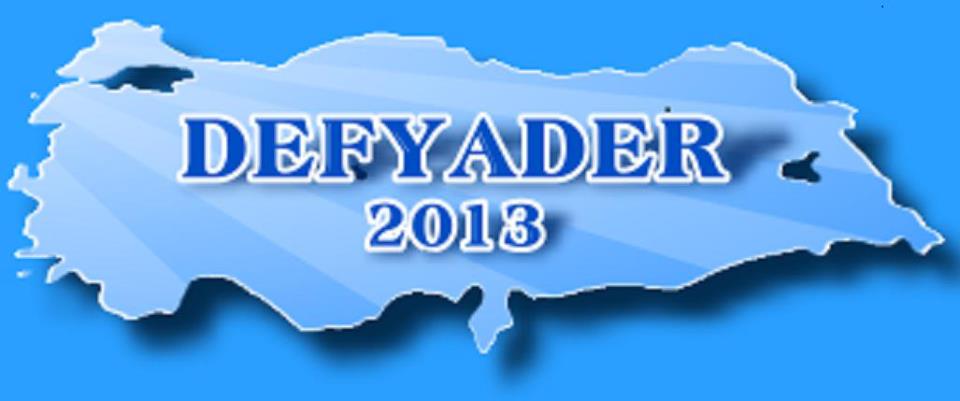 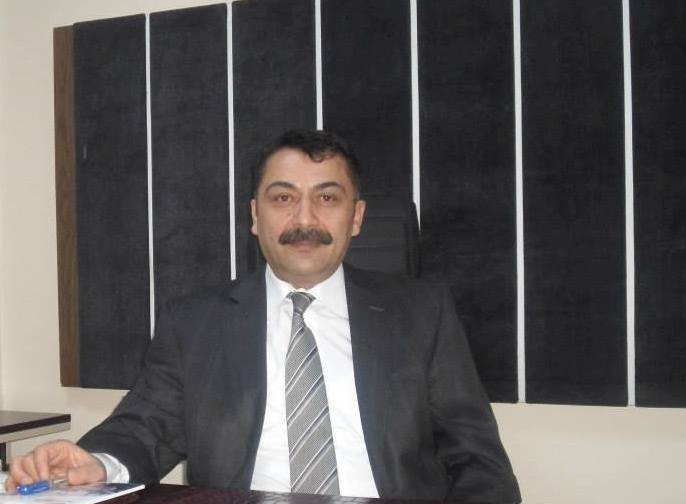 DEFTERDAR/DEFTERDAR YARDIMCISI İLE VERGİ DAİRESİ BAŞKANI/GRUP MÜDÜRÜ ARASINDA UZLAŞMA MÜESSESİNDEKİ HUZUR ÜCRETİ FARK SORUNU VE ÇÖZÜM ÖNERİLERİ1-GİRİŞ Vergi hukukumuzda yer alan uzlaşma müessesindeki "Huzur Ücretine": 213 Sayılı Vergi Usul Kanunun 92 inci maddesinin birinci fıkrasında yer verilmiştir.  Bu Kanun hükmüne istinaden  Tarhiyat sonrası uzlaşmaya ilişkin usul ve esasları belirlemek amacıyla 03.02.1999 tarihli Resmi Gazetede yayımlanan  Uzlaşma Yönetmeliği yayımlanmıştır.Kanunun yukarıda belirtilen maddesinin verdiği yetki uyarınca; Maliye Bakanlığı Gelir İdaresi Başkanlığının 14.07.2015 tarih ve 68598 sayılı Genel yazılarında Bakanlık Makamının Olurları ile Tarhiyat sonrası uzlaşma komisyonu üyelerine görevleri dolayısıyla ödenecek ücretin hesaplanmasına esas teşkil eden gösterge rakamları Vergi Dairesi Başkanlıkları ve Defterdarlıklar için ayrı rakamlar üzerinden yeniden tespit edilmiştir.Bu çalışmada, ilgili yasal düzenlemeler ekseninde, konu, kapsam, süreç ve sonuç olarak tarhiyat sonrası uzlaşmada belirlen ücret farklılığı ve bu konudaki sorun ve çözüm önerileri  ele alınacaktır. 2-TARHİYAT SONRASI UZLAŞMANIN YASAL DAYANAĞI VE TEŞEKKÜLÜ Tarhiyat sonrası uzlaşma, 213 sayılı Vergi Usul Kanununun Ek 1, 6, 7, 8, 9, 12’ inci maddelerinde düzenlenmiştir.Söz konusu madde hükümlerinde; ‘uzlaşmanın konusu, kapsamı, komisyonlar ve şekli’, ‘uzlaşma komisyonu muamelelerinin kesinliği’, ‘uzlaşma ve vergi mahkemesinde dava açma’, ‘ödeme’, ‘uzlaşma ve cezalarda indirme’ ve ‘ücretlilere vergi iadesinde uzlaşma’ konularına yer verilmiştir.Ayrıca tarhiyat sonrası uzlaşmaya ilişkin olarak, 03.02.1999 tarih ve 23600 sayılı ‘Uzlaşma Yönetmeliği’ yayınlanmış ve söz konusu yönetmelik 01.01.1999 tarihinden geçerli olmak üzere yürürlüğe girmiştir. Söz konusu Yönetmeliğin 6 ncı maddesinin birinci fıkrasında Vergi Uzlaşma Komisyonlarının nasıl  kurulacağı ve kimlerden teşekkül edeceği belirlenmiştir.3-T.C. ANAYASASI,  666 SAYILI KHK VE İKİNCİ GÖREV İLE BU GÖREV NEDENİYLE ÖDENECEK ÜCRETE İLİŞKİN  YASAL DÜZENLEMELERE GENEL BAKIŞAnayasanın 2 nci maddesindeki hukuk devleti ilkesi, Anayasanın bütününe egemen olan ve Cumhuriyeti bütün yönleriyle kuşatan temel bir ilkedir.  Anayasa Mahkemesinin birçok kararında belirtildiği üzere hukuk devleti, insan haklarına dayanan, bu hak ve özgürlükleri koruyup güçlendiren, eylem ve işlemleri hukuka uygun olan, her alanda adaletli bir hukuk düzeni kurup bunu geliştirerek sürdüren, Anayasa'ya aykırı durum ve tutumlardan kaçınan, hukuku tüm devlet organlarına egemen kılan, Anayasa ve hukukun üstün kurallarıyla kendini bağlı sayan, yargı denetimine açık, yasaların üstünde yasa koyucunun da bozamayacağı temel hukuk ilkeleri ve Anayasanın bulunduğu bilincinde olan devlettir. Bu bağlamda, hukuk devletinde yasa koyucu, yasaların yalnız Anayasa'ya değil, evrensel hukuk ilkelerine de uygun olmasını sağlamakla yükümlüdür.Evrensel hukuk ilkeleri ya da hukukun genel ilkeleri denildiğinde, hakkın kötüye kullanılmaması, iyi niyet, sözleşmeye bağlılık, ayrımcılık yapılmaması, ölçülülük, kazanılmış haklara saygı, haklı beklentilerin korunması, yasaların geriye yürümezliği,  hukuk güvenliği, adalet, eşitlik, yasallık, belirlilik ve öngörülebilirlik gibi evrensel düzeyde kabul gören hukukun üstün kuralları anlaşılmaktadır.İdareye tanınmış bulunan takdir yetkisi hiçbir zaman mutlak ve sınırsız değildir. Yetkinin sınırı, kamu hizmetinin verimliliği, etkinliği ve kamu yararı ile kişi yararı arasında bir denge kurulması sorumluluğudur. Takdir hakkı, idarece öngörülen amaca (nihai amaç her zaman kamu yararıdır) uygun olarak kullanıldığı, keyfi ve sübjektif değerlendirmelerden uzak olunduğu, objektif ve gerçek kıstaslara bağlı kalındığı sürece hukuk devleti ilkesini korunmakta olup, bunun en büyük göstergesi de "Eşitlik" ilkesidir.Ayrıca, Kamuda çalışları arasında  özlük hakları yönünden süregelen eşitsizliklerin giderilmesine yönelik “eşit işe eşit ücret” ilkesiyle yürürlüğe konulan 2 Kasım 2011 tarih ve 666 Sayılı Kanun Hükmünde Kararname ile   aynı grup ve konumdaki eşdeğer unvanlardaki ücret farklılıklarının giderilmesine yönelik düzenleme yapılmıştır.Konuyla ilgili olarak; 657 sayılı Devlet Memurları Kanununun 87 nci maddesinde; “Memurlara;a) Bu kanuna tabi kurumlarda,b) Sermayesinin tamamı Devlet tarafından verilmek suretiyle kurulan iktisadi kurumlar ile sermayesinin yarısından fazlası devlete ait bankalarda,c) Özel kanunlarla veya özel kanunların verdiği yetkiye dayanılarak kurulan banka ve kuruluşlarda,ç) Yukarıdaki bentlerde yazılı idare, kuruluş ve bankalar tarafından sermayelerinin yarısından fazlasına katılmak suretiyle kurulan kuruluşlarla bunların aynı oranda katılmaları ile vücut bulan kurumlarda,İkinci görev verilemez; bu kurumlarda her ne ad ile olursa olsun para ödenemez ve yarar sağlanamaz.Ancak, bu kanunun memurlara ikinci görev verilmesini öngören hükümleri ile hakem, tasfiye memuru ve bilirkişilere takdir olunan, İl Genel Meclisi ve Daimi Encümeni başkanları, özel kanunlarla kurulan ve asli görevlerinin devamı niteliğinde olmayan çeşitli kurul, komisyon, heyet ve juri çalışmalarına, üniversiteler, akademiler, Ortadoğu Amme İdaresi Enstitüsü ve özel kanunlarla kurulan araştırma kurumları tarafından idareyle ilgili olarak yapılan inceleme ve araştırma çalışmalarına katılanlar için özel kanunlarınca gösterilen veya bu kanunlara dayanılarak tespit edilen ücretlerin ödenmesine ilişkin hükümleri saklıdır.” denilmektedir.213 sayılı Vergi Usul Kanununun 92 nci maddesinde; Komisyonlarda görevli bulunan başkan ve üyelere mahalli defterdarlığın teklifi üzerine Maliye Bakanlığınca tayin olunacak miktarda ücret verilir denilmektedir. Buna istinaden,  657 sayılı Kanunun 87 nci maddesi “ikinci görev yasağı” başlığını taşımakta ve esasen bu konuyu düzenlemekte ve; “ancak” diye başlayan son fıkrasında bazı özel kanunların öngördüğü ücretlerin memurlara ödenmesine imkan sağlamıştır.213 sayılı Kanununda  bu özel kanunlardan biri olduğundan ve bu kanunun 92 nci maddesinde belirtilen komisyonların başkan ve üyeleri için öngörülen ücretlerin bu komisyonlarda görev alan devlet memurlarına ödenebilmesi 657 sayılı Kanunun 87 nci maddesi hükmü uyarınca imkan kılındığından,  yapılacak  takdir ve uzlaşma komisyonu ödemelerinde, bu maddede gösterilen şartların dikkate alınması gerekmektedir.Söz konusu maddenin incelenmesinde de;asli görevlerinin devamı niteliğinde olmayan komisyon çalışmalarına katılanlar için 213 sayılı Kanunun hükümlerinin saklı tutulduğu görülmektedir.Bu nedenle,  konusu ücretlerin ödenmesi yönünde Maliye Bakanlığının (Gelir İdaresi Başkanlığı)  çıkardığı 14.07.2015 tarih ve 60713443-115.02(85-8)-E.68598 sayılı genel yazı veya iç genelgeler ile söz konusu ödemenin usul ve esaslarını belirlemiş, ancak aynı iş olan "Uzlaşma Müessesi" için,  Maliye Bakanlığının taşra teşkilatı olan Vergi Dairesi Başkanlıkları ile Defterdarlıklar için farklı oturum sayıları ve gösterge rakamları belirlemiştir. Bu konuda  farklı göstergeler ve oturum sayılarıyla tavan sınırlaması yapılarak ödeme yapılması sorumluların sorumluluğunu ortadan kaldırmamaktadır. 	Zira 213 sayılı Kanunun 92 nci maddesi ile Maliye Bakanlığına tanınan yetki sadece ödenecek ücretlerin miktarını tayinle sınırlıdır. Oysaki sözü edilen düzenleme ile konusu, kapsamı amacı ve ilkeleri belli olan ve Yönetmelikle usul ve esasları belirlenen uzlaşmalar, Türkiye'nin her yerinde aynı ilkeler çerçevesinde uygulamakla birlikte, birimler ve unvan bazında ayrıma gidilmesi her ay bir toplantıya katılanla veya limiti doldurmak için limit kadar toplantıya katılanla,  birden fazla toplantıya katılan ve bunun sorumluluğunu taşıyanın, aynı ücreti alması hukukun genel prensipleri ile kanunun ruhu ve lafzına aykırı düşeceği düşünülmektedir. Ayrıca konu hakkında başka olaylarla ilgili olarak, yapılan aynı işle orantılı ödemenin yapılabileceğine dair Danıştay Kararları da bulunmaktadır.Bu çerçevede; mevzuat ve talimatlarla doğrudan kendisine verilen görevleri zamanında ve eksiksiz olarak yapmakla yükümlü olan memurların Uzlaşma Komisyon Başkan ve üyeliğinde huzur ücretinde farklı gösterge rakamları ve oturum sınırlaması, 213 sayılı kanunun 92 maddesinin 657 sayılı kanuna göre özel bir kanun olması nedeniyle;  yorumlama farkı ile Bakanlığımızın çıkarmış olduğu genel yazılar veya ilgili genelgelerle tayin edilen ücretin sınırlandırılmasının hak kaybına neden olduğu düşünülmektedir.Ayrıca, ikinci görev verilen Devlet Memurları için yapılan bütün düzenlemelerde Komisyon Başkanı olanlar lehine daha üst gösterge rakamları, komisyon üyelerine ise daha az gösterge rakamları üzerinden düzenlenme yapılmıştır.4-TARHİYAT SONRASI UZLAŞMADA GEÇMİŞTEN GÜNÜMÜZE KADAR HUZUR    ÜCRETİ ÖDEMELERİ 213 sayılı Vergi Usul Kanunu'nun 92. maddesinde belirtilen komisyonların başkan ve üyelerine bu komisyonlardaki görevleri dolayısıyla ödenecek ücrete ilişkin açıklamalar 1983/2, 1985/3, 1985/4, 1987/1, 1988/1, 1989/8, 1990/2 ve 1991/2 sıra numaralı Vergi Usul Kanunu İç Genelgelerinde yapılmış bulunmaktadır.Söz konusu iç genelgelerin diğer hususları ve ödenecek ücretin hesaplama şekli aynı kalmak kaydıyla, sadece ödenecek ücretin  üst sınırı farklı rakamlarla belirlenmiştir.Başkanlığınızın 25.11.2005 tarih ve B.07.1.GİB.0.28/2893-384/063098 sayılı genel yazıları ile; 1 Kasım 2005 tarihinden geçerli olmak üzere, yukarıda yazılı fıkra hükmü kapsamındaki komisyonlarının  başkan ve üyelerine bu komisyondaki görevleri dolayısıyla her yıl bütçe kanununda tespit edilecek memur maaş katsayısı ile unvanlar itibariyle belirlenen gösterge rakamlarının çarpımı sonucu bulunacak miktar üzerinden her toplantı günü için ücret ödemesi yapılacağı ve aylık tavan sınırı da aşmayacağı duyurulmuş ve uygulamalar bu yönde yapılmıştır.	Kasım 2005 tarihinden, 30.06.2015 Tarihine kadar yukarıda anılan genel yazı doğrultusunda;a) Tarhiyat sonrası uzlaşma komisyonlarının başkan ve üyelerinden Defterdar ve Defterdar Yardımcılarına; her ay için bir defaya mahsus olmak üzere (asgari bir toplantıya katılmaları şartıyla) yukarıda belirtilen genel yazının ekindeki yer alan tablodaki göstergelerle (Defterdar 8.000, Defterdar Yardımcısı 4.000) toplantının yapıldığı aya ilişkin her yıl bütçe kanunda tespit edilecek memur maaş katsayısının çarpımı sonucu bulunacak brüt tutarları üzerinden ücret verileceği,b) Tarhiyat sonrası uzlaşma komisyonlarının diğer başkan ve üyelerine ise yukarıda belirtilen genel yazının ekindeki yer alan tablodaki göstergelerle (Gelir Müdürü 1750, Vergi Dairesi Müdürü 1750, Malmüdürü 1500, Vergi Dairesi Müdür Yardımcısı 500, Gelir Uzmanı, Şef ve diğerleri 400)  toplantının yapıldığı aya ilişkin her yıl bütçe kanunda tespit edilecek memur maaş katsayısının çarpımı sonucu bulunacak brüt tutar üzerinden hesaplanacak miktarda ücret ödemesi yapılması ve o ay için yapılacak ücret ödemelerinin en fazla iki toplantı gününe isabet eden tutarı geçmemesinin gerektiği,	c) Ayrıca, memur olan başka ve üyelerin aynı gün içinde çeşitli komisyonlara (takdir komisyonu, uzlaşma komisyonu gibi) iştirak etmeleri halinde, bu komisyonlardaki görevleri dolayısıyla, ayrı ayrı ücret tahakkuk ettirilmeyip sadece en yüksek gösterge rakamı tespit edilen komisyonunun bir toplantı günü için ücret hesaplanacağı, ayrı ayrı günlerde gerek uzlaşma komisyonlarında, gerekse takdir komisyonunda başkan veya üye olarak görev yapılması halinde ise, her  bir toplantı günü için tespit edilen ücretlerin ayrı ayrı tahakkuk ettirileceği, ancak birden fazla komisyona iştirak edenlere bu görevleri dolayısıyla bir ay içinde ödenmesi  gereken ücretin toplam miktarı her halükarda (kendisi için) tarhiyat sonrası uzlaşma komisyonu toplantısına katılım karşılığı ödenebilecek aylık azami tutarını geçemeyeceği, belirtilmiştir.	Daha sonra ise Maliye Bakanlığının (Gelir İdaresi Başkanlığı)  çıkardığı 14.07.2015 tarih ve 60713443-115.02(85-8)-E.68598 sayılı genel yazı ile 30.06.2015 tarihinden geçerli olmak üzere, günümüze kadar;Tarhiyat sonrası uzlaşma komisyonlarındaki görevleri dolayısıyla fiilen katıldıkları her toplantı günü için; aşağıda yer alan tablodaki göstergelerle, toplantının yapıldığı aya ilişkin her yıl Bütçe Kanununda tespit edilen memur maaş katsayısının çarpımı sonucu bulunacak brüt tutarlar üzerinden hesaplanacak miktarda ücret ödemesi yapılması ve o ay için yapılacak ücret ödemelerinin; Defterdar ve Defterdar Yardımcısı için (1); Gelir Müdürü, Vergi Dairesi Müdürü, Malmüdürü, Vergi Dairesi Müdür Yardımcısı için (2); diğer üyeler için (4) toplantı gününe isabet eden tutarı geçmemesinin uygun görüldüğü bildirilmiştir.Söz konusu genel yazıda;  Defterdarlıklar ve Vergi Dairesi Başkanlıkları için iki ayrı tabloda Gösterge rakamları ve Azami Oturum Sayıları birbirinden farklı iki şekilde düzenlenmiştir: Buna göre;A-Tarhiyat Sonrası Uzlaşma Komisyonlarının Başkan ve Üyelerine Ödenecek Ücrete İlişkin Tablo:  (DEFTERDARLIKLAR)B-Tarhiyat Sonrası Uzlaşma Komisyonlarının Başkan ve Üyelerine Ödenecek Ücrete İlişkin Tablo:  (VERGİ DAİRESİ BAŞKANLIKLIKLARI)5-TARHİYAT SONRASI UZLAŞMADA DEFTERDAR VE DEFTERDAR YARDIMCISI AÇISINDAN GENEL DEĞERLENDİRMEMaliye Bakanlığı Gelir İdaresi Başkanlığının 14.07.2015 tarih ve 68598 sayılı yazısı ve eklerinde yer alan tabloların incelenmesinde; huzur ücretinin ödenmesiyle ilgili mevzuat bilgisi verildikten sonra kimin, hangi sayıda toplantıya katılacağı belirtilmiş ve eki  cetvellerde de gösterge rakamları gösterilmiştir. Söz konusu yazıda hangi görevlinin kaç oturum için “huzur ücreti” alacağının Bakanlık Makamının Olurları ile nasıl belirlendiği şu şekilde açıklanmış; “Defterdar, defterdar Yardımcısı 1 (Bir); gelir müdürü, vergi dairesi müdürü, malmüdürü, vergi dairesi müdürü yardımcısı 2 (iki); diğer üyeler için ise 4 (dört) toplantı gününe isabet eden tutar…” geçmeyeceği vurgulanmıştır. Aynı şekilde "Vergi Dairesi Başkanı ve Grup Müdürleri" içinde  (1) oturum belirlenmiştir.Tarhiyat Sonrası Uzlaşma Komisyonlarının Başkan ve Üyelerine Ödenecek Ücrete İlişkin Tablonun incelenmesinde ise ; Defterdar için 9.900 Gösterge, Defterdar Yardımcısı için 4.500 gösterge, Vergi Dairesi Başkanı için 14.250 gösterge, Grup Müdürü için 12.750 gösterge rakamlarına yer verildiği görülmüştür.Tablo incelendiğinde; Vergi Dairesi Başkanlığı olan yerlerde Başkanlık lehine düzenleme yapıldığı Vergi Dairesi Başkanı ile Defterdar arasında 4.350, Grup Müdürü ile Defterdar Yardımcısı arasında 8.250 gösterge rakamı daha fazla verildiği;Yine; Defterdarlık olan yerlerdeki Gelir/Vergi Dairesi Müdürleri için 4950 gösterge, Vergi Dairesi Başkanlığı bulunan yerlerdeki Müdürler için ise 5250 gösterge rakamlarına yer verildiği görülmektedir. Defterdarlık olan yerlerde Defterdar için 9.900 gösterge rakamı öngörülmekle birlikte Gelir/Vergi Dairesi  Müdür için oturum başı 4950 olması ve  2 oturum yapılması halinde aynı gösterge rakamı olan 9.900 gösterge rakamı üzerinden ücret alınacağı ve bu nedenle Defterdar ile Gelir/Vergi Dairesi Müdürü açısından bir ücret farkının doğmadığı,Tablolar incelendiğinde; Vergi Dairesi Başkanlığı olan yerlerde Başkanlık lehine düzenleme yapıldığı Vergi Dairesi Başkanlığındaki Gurup Müdürünün 12.750 gösterge ve (1) oturum, Defterdar Yardımcısının ise 4500 gösterge ve (1) oturum ile sınırlandırıldığını dolayısıyla Gurup Müdürü ile  Defterdar Yardımcısı arasında 8.250 gösterge rakamı daha fazla verildiği; Defterdar Yardımcısı için (1) oturum ve 4.500 gösterge rakamı öngörülmüş iken, Gelir/Vergi Dairesi Müdürü için 4.950 gösterge rakamı ve (2) oturum  öngörülmüştür. Bu uygulama ile Defterdar Yardımcısı astı konumunda bulunan Gelir/Vergi Dairesi Müdüründen 450 puan daha az gösterge ve yalnız bir oturum sınırlaması ile amir konumunda bulunduğu Gelir/Vergi Dairesi Müdüründen tek oturum yapabileceğinden çok daha az bir ücret alabileceği gibi,  astı konumundaki Gelir/Vergi Dairesi müdürlerin ay içinde aldıkları iki oturum yapmaları halinde Defterdar'ın hak ettiği tutar kadar ücret alabildiği, Ayrıca, Defterdar Yardımcıları için uygulan (1) oturum sayısı ve 4500 gösterge rakamı öngörülmesi nedeniyle emsalleri olan Gurup Müdürü için öngörülen 12.750 gösterge rakamı nedeniyle aynı iş nedeniyle 8.250 gösterge rakamı daha fazla verildiği ayrıca astı konumunda bulunanlardan Gelir/Vergi Dairesi Müdürü için sınırlama olarak (2) oturum ücretinin verilmesinin öngörülmesi ile birlikte tek oturum içinde astından 450 gösterge rakamı daha az huzur ücreti alınmasına sebebiyet verildiği net bir şekilde ortaya konulmuştur. Bu durum;  hem performansı düşürmekte, hem de aynı ve benzer işi yapanlar arasında, yapılan işin ağırlığı dikkate alınmadan tavan sınırlaması nedeniyle hak kaybına  yol açmaktadır.6- DEFTERDAR VE DEFTERDAR YARDIMCILARI İÇİN SORUN Bilindiği üzere; Maliye Bakanlığı Gelir İdaresi Başkanlığının 03.08.2005 tarih ve B.07.1.GİB.0.69/6902-51/38202 sayılı “Vergi Dairesi Başkanlıklarının Kuruluş İşlemleri” konulu yazılarında; “Vergi Dairesi Başkanlığı kurulan illerde bu Başkanlıkların faaliyete geçirileceği tarihe kadar, kurulmayan illerde ise 5345 Sayılı Kanunun 24. ve 25 inci maddelerindeki görev ve yetkileri haiz vergi dairesi müdürlükleri kurulup faaliyete geçirilinceye kadar, bu illerdeki gelir birimleri Defterdarlıklara bağlı olarak anılan Kanunun Geçici 5 inci maddesi gereğince 178 Sayılı Kanun Hükmünde Kararnamenin kendilerine verdiği görev ve yetkileri kullanmaya devam edecekleri” belirtilmiştir.Bu durumda, Vergi Dairesi Başkanlıklarının faaliyete geçirildikleri 16.09.2005 tarihinden sonra, 52 İl'de Vergi Dairesi Başkanlığı kurulmadığından Gelir birimlerine ve gelir personeline ilişkin olarak mevzuatla kendilerine verilen görev, yetki ve sorumluluklar daha önceden olduğu gibi Defterdarlık tarafından aynen kullanılmaya devam edilmektedir.Buna göre; 5345 Sayılı Kanunun geçici 5 inci maddesi gereğince Vergi Dairesi Başkanlığı kurulmayan illerde, kadrosu Başkanlığınız taşra teşkilatında bulunmayan ancak görev itibariyle gelir birimlerinin her türlü iş ve işlemlerini yasal mevzuat doğrultusunda yerine getirmekle yükümlü ve sorumlu bulunan  Defterdar ve Defterdar Yardımcısı kadrolarının, Vergi Dairesi Başkanlığı kurulan illerde  görevli bulunan Vergi Dairesi Başkanları ve Grup Müdürleri ile aynı iş olan uzlaşma yaptıkları halde farklı ücretler üzerinden huzur ücreti uygulaması ile Defterdar ve Defterdar Yardımcılarının aleyhine sonuç doğuracak uygulamalarla karşı karşıya gelmişlerdir.Çeşitli Yasal Düzenlemelerde;	*Maliye Bakanlığının değişik birimlerinde olan Defterdar’lar ve Vergi Dairesi Başkanları  ile Defterdar Yardımcıları ve Grup Müdürleri gerek atama da aranan kriterler, gerekse de atanma usulü ve görev ve yetkileri bakımından eşit statüde değerlendirilmiştir. 	*Vergi Dairesi Başkanlıklarının kurulması ile birlikte Defterdar ve Defterdar Yardımcısı unvanlı bir çok kişi Vergi Dairesi Başkanı ve Gurup Müdürü olarak Gelir İdaresi Başkanlığına geçiş yapmışlardır.	*Atanma usulü ve görev ve yetkileri bakımından eşit statüde değerlendirilen Defterdar/Defterdar Yardımcıları ile Vergi Dairesi Başkanı/Grup Müdürleri için yapılan Kanuni düzenlemelerde aynı  şekilde özlük hakları ile değerlendirilmiştir.	*Bu konudaki genel düzenlemelerden; 2006/10344 nolu Bakanlar Kurulu Kararıyla Defterdar/Vergi Dairesi Başkanı ile Defterdar Yardımcısı/ Grup Müdürü  aynı grupta yer almaktadır. 	*Yine, 375 sayılı KHK'nin yan ödeme Kararnamesinde Defterdar/Vergi Dairesi Başkanı ile Defterdar Yardımcısı/ Grup Müdürü  unvanlar aynı özlük hakları ile değerlendirilmiştir.Ayrıca, ikinci görev verilen Devlet Memurları için yapılan tüm düzenlemelerde Komisyon Başkanı olanlar lehine daha üst gösterge rakamları, komisyon üyelerine ise daha az gösterge rakamları üzerinden düzenlenme yapılması genel kural olarak benimsenmesine rağmen, Defterdar Yardımcıları için yapılan 14.07.2015 tarihli genel düzenlemede astı konumunda bulunan Vergi Dairesi/Gelir Müdüründen daha az gösterge rakamı öngörülmesi iş doğasına aykırı olmakla birlikte, ast-üst ilişkililerini zedeleyerek liyakat ölçüleri ile birlikte sorumluluk ve görev bilincini de askıya almaktadır.Atanma usulü, genel düzenlemeler ve Görevde Yükselmeleri aynı olan ve farklı yönetmelik düzenlemeleriyle aynı hizmet grubunda yer alan  ve görev ve yetkileri bakımından eşit statüde değerlendirilen Vergi Dairesi Başkanı/Defterdar ile Gurup Müdürü/ Defterdar Yardımcıları için yapılan 14.07.2015 tarih ve 68598 sayılı genel  düzenlemede;  farklı şekilde oturum ve gösterge rakamları  ile değerlendirilmiştir. Bu durum gerek aktif çalışma hayatındaki ücret dengesizliğine, gerekse moral ve motivasyon eksikliği ile birlikte  hak kaybına yol açmıştır.Maliye Bakanlığı Gelir İdaresi Başkanlığının 14.07.2015 tarih ve 68598 sayılı Genel Düzenlemesinde;* Vergi Dairesi Başkanlıklarının faaliyete geçirildikleri 16.09.2005 tarihinden sonra, 52 İl'de Vergi Dairesi Başkanlığı kurulmadığından Gelir birimlerine ve gelir personeline ilişkin olarak mevzuatla kendilerine verilen görev, yetki ve sorumluluklar daha önceden olduğu gibi Defterdarlık  ve de dolayısıyla Defterdarlar ve Defterdar Yardımcılarının yetki ve sorumluğunda aynen kullanılmaya devam edilmektedir. Gelir birimlerinin her türlü iş ve işlemlerini yasal mevzuat doğrultusunda yerine getirmekle yükümlü ve sorumlu bulunan  Maliye Bakanlığının değişik birimlerinde olan Defterdar’lar ve Vergi Dairesi Başkanları  ile Defterdar Yardımcıları ve Grup Müdürleri gerek atama da aranan kriterler, gerekse de atanma usulü ve görev ve yetkileri bakımından eşit statüde değerlendirilmiştir. Ancak, yapılan düzenlemeyle Uzlaşma Komisyonu Başkanı olarak görev alan Vergi Dairesi Başkanları için 14.250 gösterge rakamı öngörülmüş iken, Defterdarlar için bu rakam 9.900 gösterge rakamı öngörülerek arada  4.350 gösterge farkı yaratılmıştır.  Vergi Dairesi Başkanlığı kurulan illerde  görevli bulunan Vergi Dairesi Başkanları ile kurulmayan yerlerdeki Defterdarlar aynı iş olan uzlaşma komisyonu başkanlıkları yaptıkları halde farklı ücretler üzerinden huzur ücreti uygulaması ile Defterdarlar aleyhine sonuç doğurmuştur. Bu fark aynı iş ve aynı statüdeki iki görevli arasında ücret dengesizliği ile birlikte eşitsizlik yaratmaktadır. Oysa aynı işin, farklı unvanlardaki ve aynı statüdeki iki farklı unvanda yapılması Anayasa, Kanun ve Yönetmelik hükümlerine tamamen aykırı olup, bu aykırılığın bir an önce giderilmesi gerekmektedir. Ayrıca, Defterdarın astı konumunda bulunan Gelir/Vergi Dairesi Müdürü için sınırlama olarak (2) oturum için ücret verilmesi, Defterdar Yardımcısının (1) Oturum ile sınırlanması nedeniyle astının kendisiyle aynı ücret alması imkanının tanındığı gibi, zaten limit nedeniyle az sayıda uzlaşma görüşmelerinden dolayı Defterdarlar ancak (1) oturuma katılma imkanı doğabileceği gibi çoğu aylarda da yetersiz olan uzlaşma görüşmelerine katılmadığından bu ücretten de yararlanamamaktadır. Bu durum, hem aynı iş  hem de astı konumda bulunan  bulunan Vergi/Gelir Müdürleri lehine, Defterdarlar aleyhine bir durum yarattığı gibi genel düzenlemede astı konumunda bulunan Vergi Dairesi/Gelir Müdürüyle aynı ücretin öngörülmesi iş doğasına aykırı olmakla birlikte, ast-üst ilişkililerini zedeleyerek liyakat ölçüleri ile birlikte sorumluluk ve görev bilincini de zedelenmelere neden olmaktadır.* Maliye Bakanlığı atama yönetmeliklerinde ve gerekse eşit işe eşit ücret hususlarını düzenleyen 666 sayılı Kanun Hükmünde Kararnamede  hukuksal yönden eşit ve aynı grupta yer almasına rağmen, Uzlaşma Komisyonu Başkanı olarak görev alan Grup Müdürleri için 12.750 gösterge rakamı öngörülmüş iken, Defterdar Yardımcıları için bu rakam 4500 gösterge rakamı öngörülerek arada 8250 gösterge farkı yaratılmıştır. Vergi Dairesi Başkanlığı kurulmayan illerde, kadrosu Başkanlığınız taşra teşkilatında bulunmayan ancak görev itibariyle gelir birimlerinin her türlü iş ve işlemlerini yasal mevzuat doğrultusunda yerine getirmekle yükümlü ve sorumlu bulunan  Defterdar ve Defterdar Yardımcısı kadrolarının, Vergi Dairesi Başkanlığı kurulan illerde  görevli bulunan Vergi Dairesi Başkanları ve Grup Müdürleri ile aynı iş olan uzlaşma yaptıkları halde farklı ücretler üzerinden huzur ücreti uygulaması ile Defterdar ve Defterdar Yardımcılarının aleyhine sonuç doğurmuştur. Bu fark aynı iş ve aynı statüdeki iki görevli arasında ücret dengesizliği ile birlikte eşitsizlik yaratmaktadır. Oysa aynı işin, farklı unvanlardaki ve aynı statüdeki iki farklı unvanda yapılması Anayasa, Kanun ve Yönetmelik hükümlerine tamamen aykırı olup, bu aykırılığın bir an önce giderilmesi gerekmektedir. * Vergi Dairesi Başkanlıklarının faaliyete geçirildikleri 16.09.2005 tarihinden sonra, 52 İl'de Vergi Dairesi Başkanlığı kurulmadığından Gelir birimlerine ve gelir personeline ilişkin olarak mevzuatla kendilerine verilen görev, yetki ve sorumluluklar daha önceden olduğu gibi Defterdarlık tarafından yerine getirilmekte olup, Vergi Dairesi Başkanlığı kurulmayan yerlerde Defterdarlık olarak kurulan Uzlaşma Komisyonlarındaki Başkan ve Üyelerden;  Defterdar Yardımcısının astı konumunda bulunan Gelir/Vergi Dairesi Müdürleri için oturum sayısı olarak (2)  gösterge olarak da 4950 önerilmiş iken, Defterdar Yardımcısının oturum sayısı (1) ve göstergesi 4500 olarak öngörülmüş ve astından 450 gösterge rakamı daha az bir rakam belirlenmiştir. Defterdar Yardımcısının astı konumunda bulunan Gelir/Vergi Dairesi Müdürü için sınırlama olarak (2) oturum için ücret verilmesi, Defterdar Yardımcısının (1) Oturum ile sınırlanması nedeniyle astının kendisinden iki kat daha fazla ücret alması imkanının tanındığı gibi, zaten limit nedeniyle az sayıda uzlaşma görüşmelerinden dolayı Defterdar Yardımcıları ancak (1) oturuma katılma imkanı doğabileceği gibi çoğu aylarda da yetersiz olan uzlaşma görüşmelerine Defterdar katıldığından bu ücretten de yararlanamamaktadır. Bu durum, hem aynı iş ve aynı konumda bulunan Gurup Müdürleri ile astı konumunda bulunan Vergi/Gelir Müdürleri lehine, Defterdar Yardımcıları aleyhine bir durum yarattığı gibi genel düzenlemede astı konumunda bulunan Vergi Dairesi/Gelir Müdüründen daha az gösterge rakamı öngörülmesi iş doğasına aykırı olmakla birlikte, ast-üst ilişkililerini zedeleyerek liyakat ölçüleri ile birlikte sorumluluk ve görev bilincini de askıya almaktadır.7-SONUÇ Yukarıdaki açıklamalardan da anlaşılacağı üzere, verginin tarh edilmesi ve cezanın kesilmesinden sonra başvurulabilecek idari bir çözüm yolu olan tarhiyat sonrası uzlaşmada Komisyon Başkan ve Üyeleri için yapılan  huzur ücreti düzenlemesiyle ilgili olarak; hem eşit işe eşit ücret politikası , hem de yapılan iş ve görevlerin aynı olması ve hakkaniyet ölçülerinin yeniden tesis edilmesi ve mağduriyetlerin giderilmesi açısından Gelir İdaresi Başkanlığının yapmış olduğu 14.07.2015 tarih ve 68595 sayılı düzenlemenin ortadan kaldırması ve yeniden eşit ve adil  bir düzenleme yapılması açısından önem arz etmektedir.İdareye tanınmış bulunan takdir yetkisi hiçbir zaman mutlak ve sınırsız olmadığı. Yetkinin sınırı, kamu hizmetinin verimliliği, etkinliği ve kamu yararı ile kişi yararı arasında bir denge kurulması sorumluluğunda bulunulduğu. Takdir hakkı, idarece öngörülen amaca (nihai amaç her zaman kamu yararıdır) uygun olarak kullanıldığı, keyfi ve sübjektif değerlendirmelerden uzak olunduğu, objektif ve gerçek kıstaslara bağlı kalındığı sürece hukuk devleti ilkesini korunmakta olup, bunun en büyük göstergesi de "Eşitlik" ilkesi hususunun göz ardı edilmemesinin gerektiği unutulmamalıdır.Bu bağlamda; 30.06.2015 tarihinden geçerli olmak üzere ve  geçmişi de kapsayacak şekilde ve ücret dengesizliğinin giderilmesi açısından ;Maliye Bakanlığı Gelir İdaresi Başkanlığının 14.07.2015 tarih ve 68595 sayılı düzenlemesindeki " Defterdarlıklar için düzenlenenTarhiyat Sonrası Uzlaşma Komisyonlarının Başkan ve Üyelerine Ödenecek Ücrete İlişkin Tablonun, Vergi Dairesi Başkanlıkları için düzenlenen Tablodaki gösterge ve oturum sayıları ile eşitlenmesi gerekmektedir.Bu doğrultuda salt ücret açısından değil, sonuç açısından da tarhiyat sonrası uzlaşmadaki Vergi Dairesi Başkanlığında ile Defterdarlıkta çalışan aynı statüdeki farklı pozisyonlarda çalışan personelin moral ve motivasyonu ve çalışma ikliminin iyileştirilmesi açısından da yukarıda  değinilen açıklamaların önem arz ettiği ve kamu yararı olduğu aşikârdır.								           Doğan ADIGÜZEL								       Iğdır Defterdar Yardımcısı								(Defyader Yönetim Kurulu Üyesi)UNVANLARGÖSTERGEAZAMI OTURUM SAYISIDefterdar9.9001Defterdar Yardımcısı4.5001Gelir Müdürü4.9502Vergi Dairesi Müdürü4.9502…………….………………….UNVANLARGÖSTERGEOTURUM SAYISIBaşkan14.2501Grup Müdürü12.7501Avukat/Müdür5.2502Müdür Yardımcısı3.7502……………….……….